Структура и план проведения урока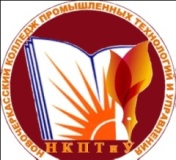 Министерство общего и профессионального образования Ростовской областиГосударственное бюджетное профессиональное образовательное учреждениеРостовской области«Новочеркасский колледж промышленных технологий и управления»Стандарт организацииСМК СТО НКПТиУСтруктура и план проведения урокапФИО преподавателяАкимова Галина Анатольевна, Кривошеева Ольга НиколаевнаСпециальность36.02.01 ВетеринарияТемаНаука на войне. Военно-ветеринарная служба в годы Великой Отечественной войны.Наименование общеобразовательной учебной дисциплиныОУД.04 ИсторияМДК 02.01 Оказание доврачебной помощи  сельскохозяйственным животным в неотложных ситуацияхЗадачи урокаДидактческая цель: создать условия для расширения  знаний по теме «Наука на войне. Военно-ветеринарная служба в годы Великой Отечественной войны»  Задачи:Образовательные:- Познакомить студентов с достижениями и вкладом науки в победу в годы ВОв;-  понимать значимость и решающую роль Советского Союза в победе над нацизмом;- приобретение умений и навыков практической работы при изучении методов диагностики и лечении внутренних незаразных болезнейРазвивающие:- обучение работе  в группах, оценивать свой вклад в общую работу- создать условия мотивированного практического применения знаний, навыков, умений;- сформированность умений применять исторические знания в профессиональной и общественной деятельности, поликультурном общении; Воспитательные:- продолжить формирование российской гражданской идентичности, патриотизма, уважения к своему народу, чувств ответственности перед Родиной; - становление гражданской позиции как активного и ответственного члена российского общества; Планируемые образовательные результатыОбщие - проявлять готовность к саморазвитию, самостоятельности и самоопределению;- владеть навыками учебно-исследовательской, проектной и социальной деятельности;-   формировать освоенные обучающимися межпредметные понятия и универсальные учебные действия (регулятивные: самоорганизация: самостоятельно осуществлять познавательную деятельность, выявлять проблемы, ставить и формулировать собственные задачи в образовательной деятельности и жизненных ситуациях; расширять рамки учебного предмета на основе личных предпочтений; самоконтроль: использовать приемы рефлексии для оценки ситуации,	 выбора верного решения, познавательные: базовые логические действия: осуществлять целенаправленный поиск переноса средств и способов действия в профессиональную среду; базовые исследовательские действия: способность· и готовность к самостоятельному поиску методов решения практических задач, применению различных методов познания; выявлять причинно-следственные связи и актуализировать задачу, выдвигать гипотезу ее решения, находить аргументы для доказательства своих утверждений, задавать параметры и критерии решения, коммуникативные: осуществлять позитивное стратегическое поведение в различных ситуациях, проявлять творчество и воображение, быть инициативным);-  формировать освоенные обучающимися межпредметные понятия и универсальные учебные действия (регулятивные: работа с информацией: владеть навыками получения информации из источников разных типов, самостоятельно осуществлять поиск, анализ, систематизацию и интерпретацию информации различных видов и форм представления; оценивать достоверность, легитимность информации, ее соответствие правовым и морально-этическим нормам; познавательные, коммуникативные);-   формировать мотивацию к обучению и личностному развитию;-  формировать освоенные обучающимися межпредметные понятия и универсальные учебные действия (регулятивные: самоорганизация: делать осознанный	выбор,	аргументировать	его, брать ответственность за решение;, познавательные, коммуникативные: принимать цели совместной деятельности, организовывать и координировать действия по ее достижению: составлять план действий, распределять роли с учетом мнений_ участников,- обсуждать результаты совместной работы );-   формировать освоенные обучающимися межпредметные понятия и универсальные учебные действия (регулятивные, познавательные, коммуникативные: общение:  владеть различными способами общения и взаимодействия; аргументированно вести диалог, уметь смягчать конфликтные ситуации;  координировать  и  выполнять  работу  в условиях  реального,  виртуального и комбинированного взаимодействия );-  проявлять способность их использования в познавательной и социальной практике, готовность к самостоятельному планированию и осуществлению учебной деятельности, организации учебного сотрудничества с педагогическими работниками и сверстниками, участию в построении индивидуальной образовательной траектории; Дисциплинарные- уметь критически анализировать для решения познавательной задачи ‎аутентичные исторические источники разных типов (письменные, вещественные, ‎аудиовизуальные) по истории России и зарубежных стран ХХ–начала XXI в., ‎оценивать их полноту и достоверность, соотносить с историческим периодом; ‎выявлять общее и различия; привлекать контекстную информацию при работе‎ с историческими источниками;- уметь осуществлять с соблюдением правил информационной безопасности поиск исторической информации по истории России и зарубежных стран ХХ – начала XXI в. в справочной литературе, сети Интернет, средствах массовой информации для решения познавательных задач; оценивать полноту ‎и достоверность информации с точки зрения ее соответствия исторической действительности;- приобретать опыт осуществления проектной деятельности в форме участия ‎в подготовке учебных проектов по новейшей истории, в том числе ‎на региональном материале (с использованием ресурсов библиотек, музеев и т.д.);- приобретение опыта взаимодействия с людьми другой культуры,‎национальнойирелигиознойпринадлежностинаосновеценностейсовременногороссийскогообщества: идеалов гуманизма, демократии, мира и взаимопонимания между народами, людьми разных культур; уважения к историческому наследию народов России;- уметь  составлять описание (реконструкцию) в устной и письменной форме исторических событий, явлений, процессов истории родного края, истории России и всемирной истории ХХ – начала XXI в. и их участников, образа жизни людей и его изменения в Новейшую эпоху; формулировать и обосновывать собственную точку зрения (версию, оценку) с опорой на фактический материал, ‎в том числе используя источники разных типов;Метапредметные (МДК 01.01):- соблюдение единого подхода к рассмотрению возникающих проблем и единства требований к обучающимся в процессе их учебно – производственной деятельности;- ознакомление студентов с общими методами лечения и диагностики незаразных болезней;- обучение составления наиболее оптимального алгоритма действий при выполнении терапевтической техникиПредметные (МДК 01.01):- углубление и закрепление теоретических знаний, полученных в результате изучения ОП 01, МДК 01.01, ОП 03- приобретение умений и навыков практической работы при изучении методов диагностики и лечении внутренних незаразных болезней- создать условия мотивированного практического применения знаний, навыков, умений- развить профессиональную направленность взаимосвязи теоретического обучения и  производительности труда, которая обеспечивается средствами формирования логического мыщления при выборе методов осуществления терапевтической работыМеждисциплинарные связи: Обществознание, литература, физика, МДК 01.01Формируемые компетенцииОК 01 Выбирать способы решения задач профессиональной деятельности применительно к различным контекстамОК 02 Использовать современные средства поиска, анализа и интерпретации информации, и информационные технологии для выполнения задач профессиональной деятельностиОК 04 Эффективно взаимодействовать и работать в коллективе и командеОК 05 Осуществлять устную и письменную коммуникацию на государственном языке Российской Федерации с учетом особенностей социального и культурного контекстаПК 2.1 Предупреждение заболевания животных, проведение санитарно-просветительской деятельностиПК 2.2 Выполнение лечебно-диагностических лечебных манипуляцийПК 2.3 Выполнение лечебно-ветеринарных мероприятий в условиях специализированных животноводческих хозяйствТип учебного занятияБинарное занятие. Урок открытия нового знания Формы и методы обученияФормы учебной деятельности: индивидуальная, групповаяМетоды обучения:объяснительно-иллюстративныйпрактическийэлементы проблемного обученияобучение в сотрудничествеэлементы развивающего обученияОсновные показатели оценки результата изучения темы занятия1. Знание роли науки в победе над фашисткой Германией.2. Знание основных достижений советских ученых и их авторство.3. Решение практических профессиональных задач по теме.4. Понимание вклада ветеринарной науки на фронте и тылу для приближении  победы над врагомФормы и методы контроля и оценки результатов обучения темы учебного занятияПонимание определения собственных ценностных ориентиров по отношению к предмету и сферам деятельности; вступать в речевое общение; работать с книгой, осуществлять индивидуальную образовательную траекторию с учетом общих требований и норм.Фронтальная форма контроля: устный опрос, тестирование, выполнение практического заданияОрганизация образовательного пространства учебного занятия:Материально-техническое обеспечение:-  мультимедийное оборудование,-  учебная презентация, -  раздаточный материал (рабочая тетрадь, наглядные пособия)-  учебная презентация-  карточки для проведения этапа рефлексии;- тренажер раненной собаки.Структура занятия:Организационный момент; Постановка целей и задач урокаМотивация учебной деятельности студентов, актуализация опорных знаний;Сообщение нового материалаЛекция с решение как проблемных так и практических профессиональных задач;  Обобщение, систематизация и закрепление новых знаний; Подведение итогов урока; Рефлексия;Домашнее задание.ТЕХНОЛОГИЧЕСКАЯ КАРТА УРОКАТЕХНОЛОГИЧЕСКАЯ КАРТА УРОКАТЕХНОЛОГИЧЕСКАЯ КАРТА УРОКАТЕХНОЛОГИЧЕСКАЯ КАРТА УРОКАТЕХНОЛОГИЧЕСКАЯ КАРТА УРОКАТЕХНОЛОГИЧЕСКАЯ КАРТА УРОКАТЕХНОЛОГИЧЕСКАЯ КАРТА УРОКАТЕХНОЛОГИЧЕСКАЯ КАРТА УРОКА№ЭтапВремяМетоды и формыДеятельность преподавателяДеятельность студентовПланируемые образовательные результатыТипы оценочных мероприятийОрганизационный момент - создание рабочей обстановки.Диалог:педагог -  группаПриветствие, инструктаж студентов. Проверяет готовность обучающихсяЗаписывают тему и план урока,принимают учебную задачуОК 01., ОК 02., ОК 04.,ОК 05 Мотивация учебной деятельности студентов, актуализация опорных знаний Диалог педагога и обучающихся.Задает вопросы, актуализирующие опорные знания и мотивирующие интеллектуальную деятельность.1.Организация фронтальной работы с группой - ответ на вопрос: - Назовите и обоснуйте основные причины победы СССР над фашистской Германией?2. Выполнение индивидуального тестового задания по теме на сайте edu.skysmart.ru1. Готовят ответы на вопросы.2. Выполняют тестовое задание на сайте edu.skysmart.ruОК 01., ОК 02., ОК 04.,ОК 05Фронтальный опросЦелеполаганиеДиалог педагога и обучающихся.Совместное формулирование темы урока, определение целей и задач урока.Совместно с педагогом формулируют тему урокаОК 01., ОК 02., ОК 04., ОК 05,  ПК 2.1, ПК 2.2, ПК 2.3Определение цели занятияОсмысление содержания заданий, последовательности выполнения действий при выполнении заданий или воспроизведение формируемых знаний и их применение в стандартных условияхобъяснительно-иллюстративный, проблемный, элементы развивающего обученияПреподаватель истории1.Показывает и комментирует слайды презентации.2.Нацеливает студентов на самостоятельную работу по изучению нового материала:- работа с картой;-работа с учебником – составление конспекта.Преподаватель МДК1. Организует эвристическую беседу со студентами, сопровождая свое объяснение визуализированным рядом2.Формулирует задание «Вклад Ветеранарии в победу над фашисткой Германией» А) Назовите основные причины возникновения внутренних незаразных болезней среди лошадей и собак во время ВОВБ) Сформулируйте методы повышения эффективности терапевтической работы среди животных на войне4.Создает условия для свободного выражения собственного мнения, нацеливает студентов на творческое самостоятельное мышление путем проведения мозгового штурма.1.Просматривают презентацию.2.Знакомятся с информацией, анализируют ее.3. Участвуют в беседе4. Выполняют заданияОК 01., ОК 02., ОК 04., ОК 05,  ПК 2.1, ПК 2.2, ПК 2.3Выполнение задания на общее понимание прослушанного/прочитанного и понимание деталейОсмысление содержания заданий, последовательности выполнения действий при выполнении заданий или воспроизведение формируемых знаний и их применение в стандартных условияхПреподаватель истории1.Показывает и комментирует слайды презентации.2.Нацеливает студентов на самостоятельную работу по изучению нового материала:- работа с картой;-работа с учебником – составление конспекта.Преподаватель МДК1. Организует эвристическую беседу со студентами, сопровождая свое объяснение визуализированным рядом2.Формулирует задание «Вклад Ветеранарии в победу над фашисткой Германией» А) Назовите основные причины возникновения внутренних незаразных болезней среди лошадей и собак во время ВОВБ) Сформулируйте методы повышения эффективности терапевтической работы среди животных на войне4.Создает условия для свободного выражения собственного мнения, нацеливает студентов на творческое самостоятельное мышление путем проведения мозгового штурма.1.Просматривают презентацию.2.Знакомятся с информацией, анализируют ее.3. Участвуют в беседе4. Выполняют заданияПеренос приобретенных знаний и их первичное применение в новых или измененных условиях с целью формирования уменийПрактический  метод: взаимодействия, обучение в сотрудничествПреподаватель истории нацеливает студентов на:- составление таблицы «Наука на войне: разработки советских ученых»- работа с документами;Преподаватель МДК- Формулирует задание :  Перечислите и покажите основные технологии для достижения положительной динамики лечебной работы во время ВОВЗаполняют таблицуПреподаватель предлагает студентам сформировать группы: врачи - диагносты, врачи – терапевты, врачи – хирурги, и отработать различные методы терапевтической техники на раненой собаке (тренажере) путем поиска решения конкретной задачи.ОК 01., ОК 02., ОК 04., ОК 05,  ПК 2.1, ПК 2.2, ПК 2.3Выполняют задания, участвуют в практической работе на тренажереПодведение итогов работы; фиксация достижения целей (оценка деятельности обучающихся)Диалог педагога и обучающегосяПодводит итоги  занятия в  формате:1. «вопрос-ответ». 2. словарная работа.3. построение синквейна (на выбор)  «Наука», «Ветеринария», «Война»Выставляет оценки.Дают ответы на поставленные вопросы.ОК 01., ОК 02., ОК 04., ОК 05,  ПК 2.1, ПК 2.2, ПК 2.3ОцениваниеРефлексияДиалог педагога и обучающегосяПредлагает вопросы для рефлексии.Проводят рефлексию; - выявляют, что получилось, что нет.-высказывают мнения, используя карточкиОК 01., ОК 02., ОК 04., ОК 05СамооценкаДомашнее заданиеОбеспечение понимания студентами цели, содержания и способов выполнения домашнего заданияДает домашнее задание :Конспект лекции.Подготовить сообщения или презентации: «Роль Ветеринарии в годы ВО войны», «Военно-ветеринарная служба Красной Армии», «Животные рядом с человеком в годы ВОв», «Участие ветеринарных работников и студентов в борьбе с немецкими оккупантами», «Научные достижения СССР в годы ВОв»Слушают, задают вопросы, записывают домашнее заданиеОК 01., ОК 02., ОК 04., ОК 05,  ПК 2.1, ПК 2.2, ПК 2.3Задания по изученной теме